ПРОЕКТ внесен Главой Тутаевского муниципального районаО.В. Низовой_____________________(подпись)«___» _____________ 2023РЕШЕНИЕ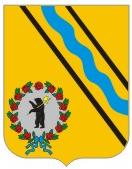 МУНИЦИПАЛЬНОГО СОВЕТАГОРОДСКОГО ПОСЕЛЕНИЯ ТУТАЕВот_________                    №_____О внесении изменений в  решение Муниципального Совета городского поселения Тутаев от 22.03.2018  № 236 «Об утверждении Правил благоустройствагородского поселения Тутаев»	В соответствии  с Федеральным законом от 06.10.2003 № 131-ФЗ «Об общих принципах организации местного самоуправления в Российской Федерации», Уставом  городского  поселения Тутаев Ярославской  области, Муниципальный Совет городского поселения ТутаевРЕШИЛ:1.	Внести в Правила благоустройства городского поселения Тутаев, утвержденные решением Муниципального Совета городского поселения Тутаев от 22.03.2018 № 236 «Об утверждении Правил благоустройства городского поселения Тутаев», следующие изменения:1.1. В пункте 1.5 раздела 1 абзац 18 изложить в новой редакции следующего содержания:« - самовольно расклеивать плакаты, афиши, объявления, информационно-печатную продукцию на фасадах зданий (сооружений), на зеленых насаждениях, водосточных трубах, дорожных знаках, уличных ограждениях, малых архитектурных формах, ограждениях контейнерных площадок, на бункерах и контейнерах для сбора мусора, опорах уличного освещения, опорах контактной сети, трансформаторных подстанциях, на асфальтовых и плиточных покрытиях и иных не отведенных для этих целей местах;». 1.2. Подпункт 2.1.1 раздела 2 дополнить абзацем следующего содержания:«При реконструкции, обустройстве объектов и элементов благоустройства, а также объектов благоустройства жилой среды, улиц и дорог необходимо обеспечивать наличие информационной конструкции, на которой указывается следующая информация: наименование объекта, наименование организации, производящей работы, контактный телефон, сроки выполнения работ, а также иная информация об объекте.».1.3. Пункт 2.7 раздела 2 дополнить подпунктом 2.7.5 следующего содержания:«2.7.5. Строительная площадка должна быть оборудована информационной конструкцией, на которой указывается следующая информация: наименование объекта, наименование организации, производящей работы, контактный телефон, сроки выполнения работ, а также иная информация об объекте.». 1.4. В абзаце втором подпункта 3.13.21 раздела 3 слова «48 часов» заменить словами «24 часов»;1.5.  Подпункт 3.14.14. раздела 3 изложить в новой редакции следующего содержания:«3.14.14. Удаление борщевика Сосновского.Собственники и (или) иные законные владельцы земельных участков, в пределах таких земельных участков, принимают меры по уничтожению Борщевика Сосновского (травянистое растение рода Борщевик семейства Зонтичные) механическим способом обработки (скашивание вегетативной массы борщевика, подрезка, выкапывание, уборка сухих растений) и (или) химическим способом обработки (опрыскивание очагов гербицидами в соответствии с действующим справочником пестицидов и агрохимикатов, разрешенных к применению на территории Российской Федерации).Химическая обработка проводится до начала фазы цветения борщевика Сосновского и (или) до 30 июня, механическая обработка производится по мере вегетации, не допуская наступления фазы цветения.Подтверждением факта непринятия мер по удалению сорного растения борщевик Сосновского является наличие на земельном участке сорного растения борщевик Сосновского, находящегося в фазе цветения.». 2. Контроль за исполнением настоящего решения возложить на постоянную комиссию Муниципального Совета городского  поселения  Тутаев  по экономической политике и предпринимательству (Анисимова Т.П.). 3. Настоящее  решение  вступает  в  силу  после  его  официального  опубликования.Председатель Муниципального Советагородского  поселения  Тутаев                                                                      С.Ю. Ершов